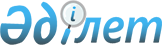 Об установлении квоты рабочих мест для лиц, состоящих на учете службы пробации уголовно-исполнительной инспекции, а также лиц, освобожденных из мест лишения свободы и несовершеннолетних выпускников интернатных организаций
					
			Утративший силу
			
			
		
					Постановление акимата города Жанаозен от 08 мая 2015 года № 560. Зарегистрировано Департаментом юстиции Мангистауской области от 02 июня 2015 года № 2734. Утратило силу постановлением акимата города Жанаозен Мангистауской области от 15 мая 2017 года № 242
      Сноска. Утратило силу постановлением акимата города Жанаозен Мангистауской области от 15.05.2017 № 242(вводится в действие по истечении десяти календарных дней после дня его первого официального опубликования).

      Примечание РЦПИ.

      В тексте документа сохранена пунктуация и орфография оригинала.
      В соответствии с Законом Республики Казахстан от 06 апреля 2016 года "О занятости населения", в целях социальной защиты и обеспечения занятости лиц, состоящих на учете службы пробации уголовно-исполнительной инспекции, а также лиц, освобожденных из мест лишения свободы и для несовершеннолетних выпускников интернатных организаций, испытывающих трудности в поиске работы, акимат города ПОСТАНОВЛЯЕТ:
      Сноска. Преамбула с изменениями, внесенными постановлением акимата города Жанаозен Мангистауской области от 15.07.2016 № 353(вводится в действие по истечении десяти календарных дней после дня его первого официального опубликования).


      1. Установить квоту рабочих мест для лиц, состоящих на учете службы пробации уголовно-исполнительной инспекции, а также лиц освобожденных из мест лишение свободы и несовершеннолетних выпускников интернатных организаций, по городу Жанаозен в размере одного процента от общей численности рабочих мест.
      2. Руководителю государственного учреждения "Жанаозенский городской отдел занятости и социальных программ" (Маркашова Б);
      - в соответствии с установленной квотой обеспечить направление лиц, состоящих на учете службы пробации уголовно-исполнительной инспекции, а также лиц, освобожденных из мест лишения свободы и несовершеннолетних выпускников интернатных организаций для трудоустройства на вакантные рабочие места.
      - обеспечить государственную регистрацию настоящего постановления в Департаменте юстиции Мангистауский области, его официальное опубликование в информационно-правовой системе "Әділет" и в средствах массовой информации.
      3. Контроль за исполнением настоящего постановления возложить на заместителя акима города Сагынбаева И.
      4. Настоящее постановление вступает в силу со дня государственной регистрации в органах юстиции и вводится в действие по истечении десяти календарных дней после дня его первого официального опубликования.
					© 2012. РГП на ПХВ «Институт законодательства и правовой информации Республики Казахстан» Министерства юстиции Республики Казахстан
				
Аким города
Трумов С.